CS5401	Database Management SystemsL-T-P-Cr: 3-1-0-4Pre-requisites: NoneObjectives/Overview:To provide fundamental knowledge of database conceptsTo emphasize the understanding of information concepts and to realize those concepts by using the different relational data models, database architectures, data normalization and also to optimize the queriesTo provide an understanding of new developments and trendsTo become proficient in constructing data models and using SQL to interface to both multi-user DBMS packages and to desktop DBMS packagesCourse Outcomes:At the end of the course, a student should:UNIT I: Introduction						                      Lectures: 4Introduction: Purpose of database systems, View of data, data models, & interface, database language, transaction management, storage management, database administrator, database users, overall system structure, Classification of Database Management System, Three- Schema Architecture.UNIT II: Data Modeling					                     Lectures: 6Entity- Relationship Model, Basic concepts, design issues, mapping constraints, keys, E-R diagram, weak entity sets, extended E-R features, design of an E-R database schema, reduction of an E-R schema to tables.UNIT III: Relational Model					        	         Lectures: 6Structure of relational databases, relational algebra, tuple relational calculus, domain relational calculus, extended relational-algebra operations, modification of the database and view, SQL and Other.         UNIT IV: Relational Languages					         Lectures: 4Background, basic structure, set operations, aggregate functions, null values, nested sub-queries, derived database, joined relations, DOL embedded SQL and other SL features, query-by-example. UNIT V: Integrity Constraints			         	 	         Lectures: 2Domain constraints, referential integrity, assertions, triggers and functional dependencies.UNIT VI	: Relational Database Design				         Lectures	: 8 Pitfalls in relational database design, decomposition, normalization using functional, multi-valued and join dependencies, domain key normal form and alternative approaches to database design.UNIT VI	I: Query Processing				         	                    Lectures	: 6Overview, catalog information for cost estimation, measures of query cost, selection operation, sorting, join operation, other operations, evaluation of expressions, Translating SQL query into Relational Algebra, transformation of relational expressions, Query Optimization.UNIT VI	II: Transactions				         	                    Lectures	: 6Transaction concept, transaction state, System log, Commit point, Desirable Properties of a Transaction, concurrent executions, serializability, recoverability, implementation of isolation, transaction definition in SQL, Testing for serializability.Text/Reference BooksFundamental of Database Systems. Elmasri, Navathe, Somayajulu, and Gupta, Pearson Education. Database management System. Rajesh Narang, PHI.Introduction to Database Management system. ISRD Group, Tata McGraw Hill. 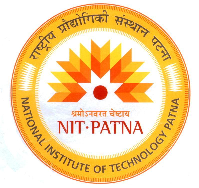 DEPARTMENT OF COMPUTER SCIENCE & ENGINEERINGNATIONAL INSTITUTE OF TECHNOLOGY PATNA Ashok Raj Path,  800 005 (Bihar), Phone No.: 0612 – 2372715, 2370419, 2370843, 2371929, 2371930, 2371715 Fax – 0612- 2670631 Website: www.nitp.ac.inSl. No.OutcomeMapping to POsLearn broad understanding of database concepts and architecture. Learn the difference from file systems by enumerating the features provided by database systems and describe each in both function and benefit.PO1Learn to derive an information model expressed in the form of an entity relation diagram and Transform an information model into a relational database schema and to use a data definition language and/or utility to implement the schema using a DBMS.PO1, PO2,PO3Learn to formulate using relational algebra, relational calculus, and SQL.PO3, PO5Learn commands of SQL to create tables and indexes, insert/update/delete data, set operations, aggregate functions, join relations and query data in a relational DBMS, solutions to a broad range of query problems.PO3, PO11Learn constraints and how to apply constraints within relations such as domain constraints, entity integrity constraints, referential constraints, triggers, and assertions.PO1Learn to understand the functional dependencies and normal forms and how to apply such knowledge to the normalization of a database.PO1, PO6Learn the basics of query evaluation techniques and query optimization.PO3, PO11, PO12Learn the basic issues of transaction processing and concurrency control.PO3, PO4